EM nº 00043/2024 MGIBrasília, 14 de Maio de 2024Senhor Presidente da República,1.                Dirijo-me a Vossa Excelência para apresentar proposta de abertura de crédito suplementar ao Orçamento de Investimento para 2024 aprovado pela Lei nº 14.822, de 22 de janeiro de 2024, Lei Orçamentária Anual para 2024 (LOA-2024), no valor total de R$ 304.301.914,00 (trezentos e quatro milhões, trezentos e um mil, novecentos e quatorze reais), em favor da Petrobras International Braspetro B.V. - PIB BV, da Petrobras Biocombustível S.A. - PBIO e da Empresa Brasileira de Correios e Telégrafos - ECT.2.                As empresas estatais, seguindo a dinâmica empresarial, possuem a necessidade de adoção de um planejamento flexível, o que as leva a retificar, quando necessário, suas projeções orçamentárias, a fim de se adequarem a seus planos de negócios. Nesse contexto, o crédito em referência tem por finalidade adequar as dotações orçamentárias de ações que constam no Orçamento de Investimento das empresas de modo a assegurar o desempenho operacional e a consecução dos empreendimentos prioritários estabelecidos para 2024.3.                A suplementação solicitada pela PIB BV, no valor de R$ 77.256.700,00 (setenta e sete milhões, duzentos e cinquenta e seis mil e setecentos reais), visa o reforço da ação "4103 Manutenção e Adequação de Ativos de Informática, Informação e Teleprocessamento" no valor de R$ 3.623.600,00 (três milhões, seiscentos e vinte e três mil e seiscentos reais) e da ação "215V - Desenvolvimento da Produção de Petróleo e Gás Natural no Exterior" no valor de R$ 73.633.100,00 (setenta e três milhões, seiscentos e trinta e três mil e cem reais).4.                A suplementação da ação "4103" se dá pela necessidade de investimentos para troca de equipamentos obsoletos de tecnologia de informação como computadores, infraestrutura de rede e sistemas de acesso as unidades da empresa. Essa suplementação tem como contrapartida o cancelamento parcial de dotação da ação "4102 - Manutenção e Adequação de Bens Móveis, Veículos, Máquinas e Equipamentos", pois a empresa projeta ter menos gastos em aquisições de mobiliários e justifica que tal redução será pouco representativa e não comprometerá os demais investimentos nas usinas da empresa. Quanto ao reforço orçamentário da ação "215V", este se deve em função da necessidade de novos poços complementares em campos, principalmente na Argentina, além de maiores investimentos no Campo de Uchuva, Colômbia, em função da descoberta de gás, sendo sua suplementação totalmente custeada com recursos provenientes de "Geração Própria".5.                Já a solicitação proposta pela PBIO, no valor de R$ 1.487.400,00 (um milhão, quatrocentos e oitenta e sete mil e quatrocentos reais), irá suplementar a ação "4103 - Manutenção e Adequação de Ativos de Informática, Informação e Teleprocessamento", e decorre da necessidade de investimentos para troca de equipamentos obsoletos de tecnologia de informação como computadores, infraestrutura de rede e sistemas de acesso às unidades da empresa. O reforço orçamentário será custeado com cancelamento parcial da ação "21A4 - Manutenção e Adequação da Infraestrutura Operacional das Usinas de Biodiesel". A empresa informou que tal redução é pouco representativa e não compromete os demais investimentos nas usinas da empresa.6.                No que se refere à proposta de suplementação da ECT no valor de R$ 225.557.814,00 (duzentos e vinte e cinco milhões, quinhentos e cinquenta e sete mil, oitocentos e quatorze reais), esta visa à implementação do Plano de Investimento em Infraestrutura dos Correios 2024 e do Plano de Investimento de Tecnologia da Informação e Comunicação 2024, bem como aquisição de bens operacionais.7.                A ação 4103 destinada aos investimentos em Tecnologia, Informação e Comunicação - TIC, inicialmente, previu o montante de R$ 136 milhões para as aquisições. Contudo verificou-se a necessidade de incremento justificada, principalmente, para atendimento de novas demandas estratégicas que surgiram após o envio do PLOA 2024 e aquisições fundamentais para diversos projetos da área de operacional. Já a ação 20PU é composta pelos investimentos necessários para a manutenção da infraestrutura de Correios, por meio da qual são executadas as obras para melhoria das unidades existentes, além das aquisições de bens operacionais e administrativos, e cuja dotação inicial totalizava R$ 193 milhões - sendo reavaliada e constatada necessidade de suplementação.8.                Em contrapartida, o planejamento aprovado na LOA 2024 para ação 146W com vistas à modernização e adequação da infraestrutura dos Correios considerou a perspectiva de início do processo de automação em 10 centros de Tratamento. Porém, a revisão das necessidades de Sistemas de Triagem com a substituição de algumas máquinas de Grande Porte por Microsorter, a redução de valores após pregão, bem como a atualização do cronograma das aquisições impulsionaram a redução da necessidade orçamentária para 2024. No que concerne à construção de Novos Centros de Serviços Postais, ação 163N, empreendimentos que integram o Plano de Aceleração do Crescimento - PAC do Governo Federal, o cronograma de desembolso das obras foram atualizados em decorrência da necessidade de ajustes da fase de execução das obras de acordo com os modelos de implementação estabelecidos nos projetos básicos, bem como aos atrasos nas licitações e no progresso dos processos. Essa solicitação de crédito suplementar será custeada, portanto, com o cancelamento parcial destas dotações orçamentárias.9.                Tais motivações atendem ao estatuído na Lei nº 14.791, de 29 de dezembro de 2023, Lei de Diretrizes Orçamentárias para 2024 (LDO-2024), art. 54, § 3º.10.              Em relação à meta fiscal, destaca-se que o pleito das empresas PIB BV e PBIO não gera impacto no resultado primário, uma vez que a LDO-2024, art. 3º, § 1º, Inciso I, estabelece que as empresas do Grupo Petrobras não serão consideradas na meta de deficit primário. Ademais, ressalta-se que a solicitação de crédito da ECT também não tem reflexo fiscal, na medida em que não modifica o montante total do seu orçamento.11.              A adequação do orçamento será realizada por meio de crédito suplementar "tipo 120", conforme previsto no art. 2º, inciso II, da Portaria SEST/MGI nº 892, de 16 de fevereiro de 2024, e no art. 54 da LDO-2024 que prevê a suplementação de subtítulos de projetos ou atividades acima dos limites autorizados na LOA-2024.12.              Ressalta-se ainda que, em consonância com o disposto no art. 54, § 2º, da LDO-2024, o prazo final para encaminhamento dos pedidos de créditos suplementares e especiais ao Congresso Nacional é 15 de outubro de 2024.13.              São essas as razões que me levam a propor a Vossa Excelência o encaminhamento à consideração do Congresso Nacional do anexo projeto de lei.Respeitosamente,Assinado eletronicamente por: Esther DweckSIOP - http://www.siop.planejamento.gov.br	02/04/2024 13:56Ministério do Planejamento e Orçamento SIOP - Alterações Orçamentárias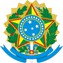 QUADRO DE DETALHAMENTO DA DESPESAExercício: 2024Pedido/Momento:Tipo de Crédito: Tipo Doc:458849/9300120 - Suplementação de subtítulos de projetos ou atividades acima dos limites autorizados na LOA. LeiNº Doc:Data Efetivação:Data Assinatura:Data Publicação:SIOP - http://www.siop.planejamento.gov.br	08/04/2024 09:441Ministério do Planejamento e Orçamento SIOP - Alterações OrçamentáriasExercício: 2024JUSTIFICATIVAS DO PEDIDOJustificativas Pedido: 458849 - Suplementação acima 30%Momento: 9300 - Alteração Orçamentária - Órgão CentralTipo de Crédito: 120 - Suplementação de subtítulos de projetos ou atividades acima dos limites autorizados na LOA.SIOP - http://www.siop.planejamento.gov.br08/04/2024 09:44E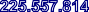 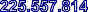 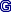 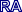 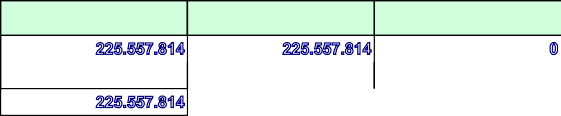 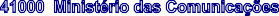 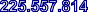 E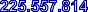 E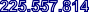 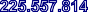 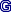 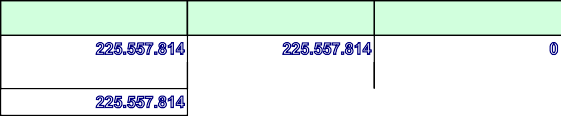 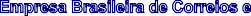 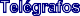 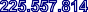 0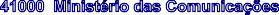 41201 Empresa Brasileira de Correios e Telégrafos - ECT	01495 Recursos do Orçamento de Investimento	090 - Aplicações Diretas	0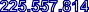 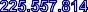 0 - Recursos não destinados à contrapartida ou à identificação de despesas com ações e serviços públicos de saúde, ou	0referentes à manutenção e ao desenvolvimento do ensino9999 - OUTROS RECURSOS	0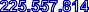 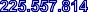 2 - Primária discricionária, considerada no cálculo do RP5 - Primária discricionária, PAC, não considerada no cálculo do RP225.557.814-225.557.8142 - Primária discricionária, considerada no cálculo do RP5 - Primária discricionária, PAC, não considerada no cálculo do RP225.557.814-225.557.81424 - Comunicações	0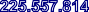 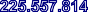 126 - Tecnologia da Informação 721 - Comunicações Postais115.231.138-115.231.138E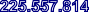 E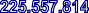 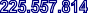 E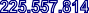 E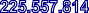 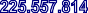 E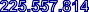 E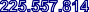 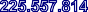 E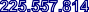 EE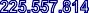 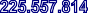 EEE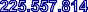 E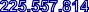 Programática/ P. O./ P. O.Programa/Ação/Produto/Localização/Plano OrçamentárioFuncE S FOrigem Loc.NaturezaFteIUIDOCRPRPLeiLOADot. AtualSuplem. por Cancel.Cancel.DiferençaSuplem. por Excesso.Suplem. por SuperavitSuplem. porOperação de CréditoÓrgão:Órgão:Órgão:Órgão:32000- Ministério de Minas e Energia32000- Ministério de Minas e Energia32000- Ministério de Minas e Energia32000- Ministério de Minas e Energia32000- Ministério de Minas e Energia32000- Ministério de Minas e Energia32000- Ministério de Minas e Energia32000- Ministério de Minas e Energia32000- Ministério de Minas e Energia32000- Ministério de Minas e Energia9.059.691.3298.914.649.77878.744.1005.111.00073.633.100000Unidade:Unidade:Unidade:Unidade:32287- Petrobras International Braspetro B.V. - PIB BV32287- Petrobras International Braspetro B.V. - PIB BV32287- Petrobras International Braspetro B.V. - PIB BV32287- Petrobras International Braspetro B.V. - PIB BV32287- Petrobras International Braspetro B.V. - PIB BV32287- Petrobras International Braspetro B.V. - PIB BV32287- Petrobras International Braspetro B.V. - PIB BV32287- Petrobras International Braspetro B.V. - PIB BV32287- Petrobras International Braspetro B.V. - PIB BV32287- Petrobras International Braspetro B.V. - PIB BV0077.256.7003.623.60073.633.1000000035003500350035Programa de Gestão e Manutenção das Empresas Estatais FederaisPrograma de Gestão e Manutenção das Empresas Estatais FederaisPrograma de Gestão e Manutenção das Empresas Estatais FederaisPrograma de Gestão e Manutenção das Empresas Estatais FederaisPrograma de Gestão e Manutenção das Empresas Estatais FederaisPrograma de Gestão e Manutenção das Empresas Estatais FederaisPrograma de Gestão e Manutenção das Empresas Estatais FederaisPrograma de Gestão e Manutenção das Empresas Estatais FederaisPrograma de Gestão e Manutenção das Empresas Estatais FederaisPrograma de Gestão e Manutenção das Empresas Estatais Federais003.623.6003.623.600000000354102Manutenção e Adequação de Bens Móveis, Veículos, Máquinas eEquipamentosManutenção e Adequação de Bens Móveis, Veículos, Máquinas e Equipamentos - ExteriorManutenção e Adequação de Bens Móveis, Veículos, Máquinas e Equipamentos25- 122300003.623.600-3.623.600000003541020002Manutenção e Adequação de Bens Móveis, Veículos, Máquinas eEquipamentosManutenção e Adequação de Bens Móveis, Veículos, Máquinas e Equipamentos - ExteriorManutenção e Adequação de Bens Móveis, Veículos, Máquinas e EquipamentosPLOA0003.623.600-3.623.6000000035410200020000Manutenção e Adequação de Bens Móveis, Veículos, Máquinas eEquipamentosManutenção e Adequação de Bens Móveis, Veículos, Máquinas e Equipamentos - ExteriorManutenção e Adequação de Bens Móveis, Veículos, Máquinas e Equipamentos08.899.00003.623.600-3.623.600000Manutenção e Adequação de Bens Móveis, Veículos, Máquinas eEquipamentosManutenção e Adequação de Bens Móveis, Veículos, Máquinas e Equipamentos - ExteriorManutenção e Adequação de Bens Móveis, Veículos, Máquinas e Equipamentos8.4.901495099994408.899.00003.623.600-3.623.60000000354103Manutenção e Adequação de Ativos de Informática, Informação eTeleprocessamentoManutenção e Adequação de Ativos de Informática, Informação e Teleprocessamento - ExteriorManutenção e Adequação de Ativos de Informática, Informação e Teleprocessamento25- 12630003.623.60003.623.600000003541030002Manutenção e Adequação de Ativos de Informática, Informação eTeleprocessamentoManutenção e Adequação de Ativos de Informática, Informação e Teleprocessamento - ExteriorManutenção e Adequação de Ativos de Informática, Informação e TeleprocessamentoPLOA003.623.60003.623.6000000035410300020000Manutenção e Adequação de Ativos de Informática, Informação eTeleprocessamentoManutenção e Adequação de Ativos de Informática, Informação e Teleprocessamento - ExteriorManutenção e Adequação de Ativos de Informática, Informação e Teleprocessamento04.058.0003.623.60003.623.600000Manutenção e Adequação de Ativos de Informática, Informação eTeleprocessamentoManutenção e Adequação de Ativos de Informática, Informação e Teleprocessamento - ExteriorManutenção e Adequação de Ativos de Informática, Informação e Teleprocessamento8.4.901495099994404.058.0003.623.60003.623.6000003103310331033103Petróleo, Gás, Derivados e BiocombustíveisPetróleo, Gás, Derivados e BiocombustíveisPetróleo, Gás, Derivados e BiocombustíveisPetróleo, Gás, Derivados e BiocombustíveisPetróleo, Gás, Derivados e BiocombustíveisPetróleo, Gás, Derivados e BiocombustíveisPetróleo, Gás, Derivados e BiocombustíveisPetróleo, Gás, Derivados e BiocombustíveisPetróleo, Gás, Derivados e BiocombustíveisPetróleo, Gás, Derivados e Biocombustíveis0073.633.100073.633.1000003103215VDesenvolvimento da Produção de Petróleo e Gás Natural no ExteriorDesenvolvimento da Produção de Petróleo e Gás Natural no Exterior - ExteriorDesenvolvimento da Produção de Petróleo e Gás Natural no Exterior25- 753300073.633.100073.633.1000003103215V0002Desenvolvimento da Produção de Petróleo e Gás Natural no ExteriorDesenvolvimento da Produção de Petróleo e Gás Natural no Exterior - ExteriorDesenvolvimento da Produção de Petróleo e Gás Natural no ExteriorPLOA0073.633.100073.633.1000003103215V00020000Desenvolvimento da Produção de Petróleo e Gás Natural no ExteriorDesenvolvimento da Produção de Petróleo e Gás Natural no Exterior - ExteriorDesenvolvimento da Produção de Petróleo e Gás Natural no Exterior0269.093.00073.633.100073.633.100000Desenvolvimento da Produção de Petróleo e Gás Natural no ExteriorDesenvolvimento da Produção de Petróleo e Gás Natural no Exterior - ExteriorDesenvolvimento da Produção de Petróleo e Gás Natural no Exterior8.4.90149509999440269.093.00073.633.100073.633.100000Unidade:Unidade:Unidade:Unidade:32334- Petrobras Biocombustível S.A. - PBIO32334- Petrobras Biocombustível S.A. - PBIO32334- Petrobras Biocombustível S.A. - PBIO32334- Petrobras Biocombustível S.A. - PBIO32334- Petrobras Biocombustível S.A. - PBIO32334- Petrobras Biocombustível S.A. - PBIO32334- Petrobras Biocombustível S.A. - PBIO32334- Petrobras Biocombustível S.A. - PBIO32334- Petrobras Biocombustível S.A. - PBIO32334- Petrobras Biocombustível S.A. - PBIO001.487.4001.487.40000000035003500350035Programa de Gestão e Manutenção das Empresas Estatais FederaisPrograma de Gestão e Manutenção das Empresas Estatais FederaisPrograma de Gestão e Manutenção das Empresas Estatais FederaisPrograma de Gestão e Manutenção das Empresas Estatais FederaisPrograma de Gestão e Manutenção das Empresas Estatais FederaisPrograma de Gestão e Manutenção das Empresas Estatais FederaisPrograma de Gestão e Manutenção das Empresas Estatais FederaisPrograma de Gestão e Manutenção das Empresas Estatais FederaisPrograma de Gestão e Manutenção das Empresas Estatais FederaisPrograma de Gestão e Manutenção das Empresas Estatais Federais001.487.40001.487.40000000354103Manutenção e Adequação de Ativos de Informática, Informação eTeleprocessamentoManutenção e Adequação de Ativos de Informática, Informação e Teleprocessamento - NacionalManutenção e Adequação de Ativos de Informática, Informação e Teleprocessamento25- 12630001.487.40001.487.400000003541030001Manutenção e Adequação de Ativos de Informática, Informação eTeleprocessamentoManutenção e Adequação de Ativos de Informática, Informação e Teleprocessamento - NacionalManutenção e Adequação de Ativos de Informática, Informação e TeleprocessamentoPLOA001.487.40001.487.4000000035410300010000Manutenção e Adequação de Ativos de Informática, Informação eTeleprocessamentoManutenção e Adequação de Ativos de Informática, Informação e Teleprocessamento - NacionalManutenção e Adequação de Ativos de Informática, Informação e Teleprocessamento0132.0001.487.40001.487.400000Manutenção e Adequação de Ativos de Informática, Informação eTeleprocessamentoManutenção e Adequação de Ativos de Informática, Informação e Teleprocessamento - NacionalManutenção e Adequação de Ativos de Informática, Informação e Teleprocessamento8.4.90149509999440132.0001.487.40001.487.4000003103310331033103Petróleo, Gás, Derivados e BiocombustíveisPetróleo, Gás, Derivados e BiocombustíveisPetróleo, Gás, Derivados e BiocombustíveisPetróleo, Gás, Derivados e BiocombustíveisPetróleo, Gás, Derivados e BiocombustíveisPetróleo, Gás, Derivados e BiocombustíveisPetróleo, Gás, Derivados e BiocombustíveisPetróleo, Gás, Derivados e BiocombustíveisPetróleo, Gás, Derivados e BiocombustíveisPetróleo, Gás, Derivados e Biocombustíveis0001.487.400-1.487.4000003103 21A43103 21A43103 21A43103 21A4Manutenção e Adequação da Infraestrutura Operacional das Usinas deBiodieselManutenção e Adequação da Infraestrutura Operacional das Usinas deBiodiesel - Nacional25- 753300001.487.400-1.487.4000003103 21A4 00013103 21A4 00013103 21A4 00013103 21A4 0001Manutenção e Adequação da Infraestrutura Operacional das Usinas deBiodieselManutenção e Adequação da Infraestrutura Operacional das Usinas deBiodiesel - NacionalPLOA0001.487.400-1.487.400000Programática / P. O.Programa/Ação/Produto/Localização/Plano OrçamentárioFuncE S FOrigem Loc.NaturezaFteIUIDOCRPRPLeiLOADot. AtualSuplem. por Cancel.Cancel.DiferençaSuplem. por Excesso.Suplem. por SuperavitSuplem. porOperação de Crédito3103 21A4 0001 0000Manutenção e Adequação da Infraestrutura Operacional das Usinas de Biodiesel8.4.90149509999440032.626.00032.626.000001.487.4001.487.400-1.487.400-1.487.400000000Total GeralTotal GeralTotal GeralTotal GeralTotal GeralTotal GeralTotal GeralTotal GeralTotal GeralTotal GeralTotal Geral9.059.691.3298.914.649.77878.744.1005.111.00073.633.100000Natureza de ReceitaValor deSuplementaçãoValor deCancelamentoJustificativaUnidade: 32287 - Petrobras International Braspetro B.V. - PIB BVUnidade: 32287 - Petrobras International Braspetro B.V. - PIB BVUnidade: 32287 - Petrobras International Braspetro B.V. - PIB BVUnidade: 32287 - Petrobras International Braspetro B.V. - PIB BV61100000 - Geração Própria73.633.1000Caracterização do problema e suas causas:(Descrever a condição atual do projeto e os fatores físicos/financeiros/gerenciais que motivaram o pedido de alteração orçamentária.)Justificativa do Pedido 433335: Suplementação da ação 4103 em R$ 3,6 MM em função de aquisições de equipamentos de TI e rede para melhoria da infraestrutura para os escritórios da empresa no exterior, como contrapartida, tem redução de igual valor na 4102 pois projeta-se menos gastos em aquisições de mobiliários. Suplementação da ação 215V em R4 73,6 MM em função do aumento de necessidade de novos poços complementares em campos principalmente na Argentina, além de maiores investimentos no Campo de Uchuva na Colômbia em função da descoberta de gás. Justificativa do Pedido 433332: Necessidade de investimentos para troca de equipamentos obsoletos de tecnologia de informação como computadores, infraestrutura de rede e sistemas de acesso as unidades da empresa. A redução se dá na ação de manutenção de usinas, entretanto, tal redução é pouco representativa para essa ação e não compromete os demais investimentos nas usinas da empresa.Resultados esperados com a alteração solicitada:(Descrever os resultados esperados com a aplicação dos novos recursos solicitados, bem como os indicadores que demonstrem seus efeitos na alteração da situação atual, evidenciando o incremento quantitativo e qualitativo dos níveis de execução da ação.)Justificativa do Pedido 433335: Adequar a dotação orçamentária da empresa ao seu planejamento estratégico. Justificativa do Pedido 433332: Melhoria da Infraestrutura de TI da empresa.Conseqüência do não atendimento do pleito:(Apresentar as repercussões negativas para o cumprimento do cronograma de execução da ação caso a alteração solicitada não seja atendida, total ou parcialmente.)Justificativa do Pedido 433335: A não adequação da dotação orçamentária da empresa pode acarretar em prejuízos a execução dos projetos de investimentos. Justificativa do Pedido 433332: Adiar a atualização dos equipamentos de TI da empresa e comprometer a melhoria da infraestrutura e a melhoria de produtividade e resultados.Reflexos dos cancelamentos de dotações sobre a execução da programação em andamento e do Plano Plurianual (2012- 2015):(Demonstrar os efeitos dos cancelamentos ( total/parcial) de dotações e sobre a execução de ações do PPA 2012-2015.)Justificativa do Pedido 433335: Não há cancelamentos. Justificativa do Pedido 433332: O cancelamento é pouco representativo e não compromete o restante de investimentos da empresa.Repercussão no nível dos gastos decorrentes da alteração solicitada:(Demonstrar o efeito do atendimento da solicitação em relação ao orçamento aprovado para a empresa, indicando física e financeiramente o incremento.)Justificativa do Pedido 433335: Os gastos dos investimentos são totalmente suportados pela geração própria da empresa. Justificativa do Pedido 433332: Os gastos totais estão mantidos.“Como e em que” serão aplicados os recursos solicitados:(Informar os principais itens de custo componentes do projeto/atividade, a serem financiados com o acréscimo de dotação em questão.)Justificativa do Pedido 433335: Aquisições de equipamentos de TI, investimentos em desenvolvimento de reservas com novos poços produtores e investimentos exploratórios em novas reservas de gás. Justificativa do Pedido 433332: Aquisições de computadores, notebooks, equipamentos de rede e monitoramento de acesso.Indicar instrumentos legais que deram origem a fontes de recursos oriundos de repasses da União em exercícios anteriores ou inscritos em Restos a Pagar (se for o caso): (Informar o número e a data do instrumento legal que autorizou a transferência de recursos para a empresa estatal financiar seus investimentos.)Justificativa do Pedido 433335: Não aplicável. Justificativa do Pedido 433332: Não aplicável.Esfera OrçamentáriaSuplementaçãoCancelamentoDiferença30 - Orçamento de Investimento78.744.1005.111.00073.633.100TOTAL GERAL78.744.1005.111.00073.633.100Órgão/Unidade OrçamentáriaSuplementaçãoCancelamentoDiferença32000 Ministério de Minas e Energia78.744.1005.111.00073.633.10032287 Petrobras International Braspetro B.V. - PIB BV77.256.7003.623.60073.633.10032334 Petrobras Biocombustível S.A. - PBIO1.487.4001.487.4000TOTAL GERAL78.744.1005.111.00073.633.100Grupo Natureza de DespesaSuplementaçãoCancelamentoDiferença4 - Investimentos78.744.1005.111.00073.633.100TOTAL GERAL78.744.1005.111.00073.633.100FonteSuplementaçãoCancelamentoDiferença1495 - Recursos do Orçamento de Investimento78.744.1005.111.00073.633.100TOTAL GERAL78.744.1005.111.00073.633.100UO/FonteSuplementaçãoCancelamentoDiferença32287 Petrobras International Braspetro B.V. - PIB BV77.256.7003.623.60073.633.1001495 Recursos do Orçamento de Investimento77.256.7003.623.60073.633.10032334 Petrobras Biocombustível S.A. - PBIO1.487.4001.487.40001495 Recursos do Orçamento de Investimento1.487.4001.487.4000TOTAL GERAL78.744.1005.111.00073.633.100Órgão/UO/FonteSuplementaçãoCancelamentoDiferença32000 Ministério de Minas e Energia32287 Petrobras International Braspetro B.V. - PIB BV1495 Recursos do Orçamento de Investimento32334 Petrobras Biocombustível S.A. - PBIO1495 Recursos do Orçamento de Investimento78.744.10077.256.70077.256.7001.487.4001.487.4005.111.0003.623.6003.623.6001.487.4001.487.40073.633.10073.633.10073.633.10000TOTAL GERAL78.744.1005.111.00073.633.100Modalidade de AplicaçãoSuplementaçãoCancelamentoDiferença90 - Aplicações Diretas78.744.1005.111.00073.633.100TOTAL GERAL78.744.1005.111.00073.633.100Identificador de Uso (IDUSO)SuplementaçãoCancelamentoDiferença0 - Recursos não destinados à contrapartida ou à identificação de despesas com ações e serviços públicos de saúde, oureferentes à manutenção e ao desenvolvimento do ensino78.744.1005.111.00073.633.100TOTAL GERAL78.744.1005.111.00073.633.100Identificador de Operação de Crédito (IDOC)SuplementaçãoCancelamentoDiferença9999 - OUTROS RECURSOS78.744.1005.111.00073.633.100TOTAL GERAL78.744.1005.111.00073.633.100RP de LeiSuplementaçãoCancelamentoDiferença4 - Primária discricionária, não PAC, não considerada no cálculo do RP78.744.1005.111.00073.633.100TOTAL GERAL78.744.1005.111.00073.633.100Identificador de Resultado Primário(RP Atual)SuplementaçãoCancelamentoDiferença4 - Primária discricionária, não PAC, não considerada no cálculo do RP78.744.1005.111.00073.633.100TOTAL GERAL78.744.1005.111.00073.633.100Órgão/Identificador de Resultado Primário(RP Atual)SuplementaçãoCancelamentoDiferença32000 Ministério de Minas e Energia4 Primária discricionária, não PAC, não considerada no cálculo do RP78.744.10078.744.1005.111.0005.111.00073.633.10073.633.100TOTAL GERAL78.744.1005.111.00073.633.100Órgão/UO/Identificador de Resultado Primário(RP Atual)SuplementaçãoCancelamentoDiferença32000 Ministério de Minas e Energia32287 Petrobras International Braspetro B.V. - PIB BV4 Primária discricionária, não PAC, não considerada no cálculo do RP32334 Petrobras Biocombustível S.A. - PBIO4 Primária discricionária, não PAC, não considerada no cálculo do RP78.744.10077.256.70077.256.7001.487.4001.487.4005.111.0003.623.6003.623.6001.487.4001.487.40073.633.10073.633.10073.633.10000TOTAL GERAL78.744.1005.111.00073.633.100FunçãoSuplementaçãoCancelamentoDiferença25 - Energia78.744.1005.111.00073.633.100TOTAL GERAL78.744.1005.111.00073.633.100Sub-FunçãoSuplementaçãoCancelamentoDiferença122 - Administração Geral03.623.600-3.623.600126 - Tecnologia da Informação5.111.00005.111.000753 - Combustíveis Minerais73.633.1001.487.40072.145.700TOTAL GERAL78.744.1005.111.00073.633.100Função/Sub-FunçãoSuplementaçãoCancelamentoDiferença25 Energia78.744.1005.111.00073.633.100122 Administração Geral03.623.600-3.623.600126 Tecnologia da Informação5.111.00005.111.000753 Combustíveis Minerais73.633.1001.487.40072.145.700TOTAL GERAL78.744.1005.111.00073.633.100Tipo de AlteraçãoSuplementaçãoCancelamentoDiferença120 - Suplementação de subtítulos de projetos ou atividades acima dos limites autorizados na LOA.78.744.1005.111.00073.633.100TOTAL GERAL78.744.1005.111.00073.633.100Tipo de Instrumento LegalSuplementaçãoCancelamentoDiferençaLei78.744.1005.111.00073.633.100TOTAL GERAL78.744.1005.111.00073.633.100ProgramaSuplementaçãoCancelamentoDiferença0035 - Programa de Gestão e Manutenção das Empresas Estatais Federais3103 - Petróleo, Gás, Derivados e Biocombustíveis5.111.00073.633.1003.623.6001.487.4001.487.40072.145.700TOTAL GERAL78.744.1005.111.00073.633.100Tipo de ProgramaSuplementaçãoCancelamentoDiferençaFinalísticoGestão e Manutenção73.633.1005.111.0001.487.4003.623.60072.145.7001.487.400TOTAL GERAL78.744.1005.111.00073.633.100AçãoSuplementaçãoCancelamentoDiferença215V - Desenvolvimento da Produção de Petróleo e Gás Natural no Exterior73.633.100073.633.10021A4 - Manutenção e Adequação da Infraestrutura Operacional das Usinas de Biodiesel01.487.400-1.487.4004102 - Manutenção e Adequação de Bens Móveis, Veículos, Máquinas e Equipamentos03.623.600-3.623.6004103 - Manutenção e Adequação de Ativos de Informática, Informação e Teleprocessamento5.111.00005.111.000TOTAL GERAL78.744.1005.111.00073.633.100Tipo de AçãoSuplementaçãoCancelamentoDiferença- Atividade78.744.1005.111.00073.633.100TOTAL GERAL78.744.1005.111.00073.633.100Pedido de AlteraçãoSuplementaçãoCancelamentoDiferença434607 - Crédito 120 Agregado PIBBV e PBIO(Tipo 120)78.744.1005.111.00073.633.100TOTAL GERAL78.744.1005.111.00073.633.100Tipo de FinanciamentoSuplementaçãoCancelamentoDiferençaAnulaçãoGeração Adicional de Recursos5.111.00073.633.1005.111.0000073.633.100TOTAL GERAL78.744.1005.111.00073.633.100Limite de despesas primárias – LC 200/2023SuplementaçãoCancelamentoDiferença- Despesas abrangidas nos limites da LC 200/202378.744.1005.111.00073.633.100TOTAL GERAL78.744.1005.111.00073.633.100Piso de Investimento da LC 200/2023SuplementaçãoCancelamentoDiferença- Despesas consideradas no Piso de Investimento78.744.1005.111.00073.633.100TOTAL GERAL78.744.1005.111.00073.633.100Programações SelecionadasSuplementaçãoCancelamentoDiferença- Despesas não consideradas no filtro de Programações Selecionadas78.744.1005.111.00073.633.100TOTAL GERAL78.744.1005.111.00073.633.100Regra de OuroSuplementaçãoCancelamentoDiferença- Despesas de capital que afetam positivamente o atendimento da "regra de ouro"78.744.1005.111.00073.633.100- Despesas correntes que afetam negativamente o atendimento da "regra de ouro"000- Demais despesas que não afetam a "regra de ouro"000TOTAL GERAL78.744.1005.111.00073.633.100Mínimo Saúde e EducaçãoSuplementaçãoCancelamentoDiferença- Despesas consideradas para aplicação mínima de saúde000- Despesas consideradas para aplicação mínima de educação (exceto complementação ao FUNDEB)000- Despesas consideradas para aplicação mínima de educação (30% da complementação ao FUNDEB)000- Despesas não consideradas para aplicação mínima de saúde ou de educação78.744.1005.111.00073.633.100TOTAL GERAL78.744.1005.111.00073.633.100Mínimos de irrigaçãoSuplementaçãoCancelamentoDiferença- Irrigação nas Regiões Centro-Oeste000- Irrigação nas Regiões Nordeste000- Irrigação, exceto Centro-Oeste e Nordeste000- Despesas não consideradas na aplicação mínima de irrigação78.744.1005.111.00073.633.100TOTAL GERAL78.744.1005.111.00073.633.100Meta FiscalSuplementaçãoCancelamentoDiferençaDespesas consideradas no cálculo da meta fiscalDespesas não consideradas no cálculo da meta fiscal78.744.10005.111.000073.633.1000TOTAL GERAL78.744.1005.111.00073.633.100Programática / P. O.Programa/Ação/Produto/Localização/Plano OrçamentárioFuncE S FOrigem Loc.NaturezaFteIUIDOCRPRPLeiSuplem. por Cancel.Cancel.DiferençaSuplem. por Excesso.Suplem. por SuperavitSuplem. porOperação de CréditoÓrgão:41000- Ministério das Comunicações41000- Ministério das Comunicações41000- Ministério das Comunicações41000- Ministério das Comunicações41000- Ministério das Comunicações41000- Ministério das Comunicações41000- Ministério das Comunicações41000- Ministério das Comunicações41000- Ministério das Comunicações41000- Ministério das Comunicações225.557.814225.557.8140000Unidade:41201- Empresa Brasileira de Correios e Telégrafos - ECT41201- Empresa Brasileira de Correios e Telégrafos - ECT41201- Empresa Brasileira de Correios e Telégrafos - ECT41201- Empresa Brasileira de Correios e Telégrafos - ECT41201- Empresa Brasileira de Correios e Telégrafos - ECT41201- Empresa Brasileira de Correios e Telégrafos - ECT41201- Empresa Brasileira de Correios e Telégrafos - ECT41201- Empresa Brasileira de Correios e Telégrafos - ECT41201- Empresa Brasileira de Correios e Telégrafos - ECT41201- Empresa Brasileira de Correios e Telégrafos - ECT225.557.814225.557.81400000035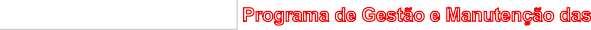 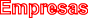 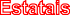 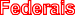 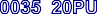 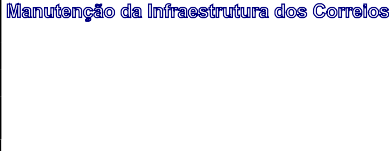 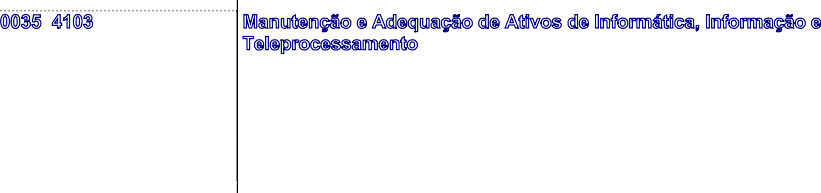 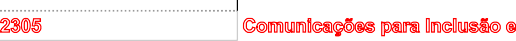 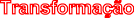 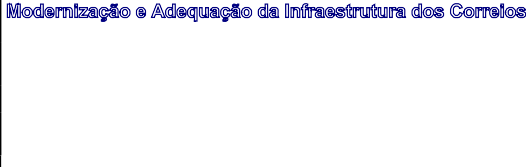 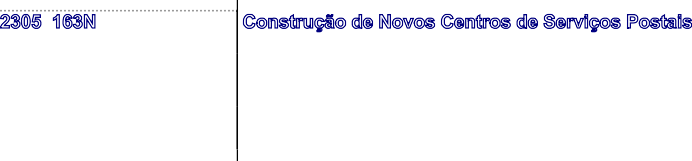 Programa de Gestão e Manutenção das Empresas Estatais FederaisPrograma de Gestão e Manutenção das Empresas Estatais FederaisPrograma de Gestão e Manutenção das Empresas Estatais FederaisPrograma de Gestão e Manutenção das Empresas Estatais FederaisPrograma de Gestão e Manutenção das Empresas Estatais FederaisPrograma de Gestão e Manutenção das Empresas Estatais FederaisPrograma de Gestão e Manutenção das Empresas Estatais FederaisPrograma de Gestão e Manutenção das Empresas Estatais FederaisPrograma de Gestão e Manutenção das Empresas Estatais FederaisPrograma de Gestão e Manutenção das Empresas Estatais Federais225.557.8140225.557.8140000035 20PUManutenção da Infraestrutura dos CorreiosManutenção da Infraestrutura dos Correios - Nacional Manutenção da Infraestrutura dos Correios24- 72130110.326.6760110.326.6760000035 20PU 0001Manutenção da Infraestrutura dos CorreiosManutenção da Infraestrutura dos Correios - Nacional Manutenção da Infraestrutura dos CorreiosPLOA110.326.6760110.326.6760000035 20PU 0001 0000Manutenção da Infraestrutura dos CorreiosManutenção da Infraestrutura dos Correios - Nacional Manutenção da Infraestrutura dos Correios110.326.6760110.326.676000Manutenção da Infraestrutura dos CorreiosManutenção da Infraestrutura dos Correios - Nacional Manutenção da Infraestrutura dos Correios8.4.9014950999922110.326.6760110.326.6760000035 4103Manutenção e Adequação de Ativos de Informática, Informação eTeleprocessamentoManutenção e Adequação de Ativos de Informática, Informação e Teleprocessamento - NacionalManutenção e Adequação de Ativos de Informática, Informação e Teleprocessamento24- 12630115.231.1380115.231.1380000035 4103 0001Manutenção e Adequação de Ativos de Informática, Informação eTeleprocessamentoManutenção e Adequação de Ativos de Informática, Informação e Teleprocessamento - NacionalManutenção e Adequação de Ativos de Informática, Informação e TeleprocessamentoPLOA115.231.1380115.231.1380000035 4103 0001 0000Manutenção e Adequação de Ativos de Informática, Informação eTeleprocessamentoManutenção e Adequação de Ativos de Informática, Informação e Teleprocessamento - NacionalManutenção e Adequação de Ativos de Informática, Informação e Teleprocessamento115.231.1380115.231.138000Manutenção e Adequação de Ativos de Informática, Informação eTeleprocessamentoManutenção e Adequação de Ativos de Informática, Informação e Teleprocessamento - NacionalManutenção e Adequação de Ativos de Informática, Informação e Teleprocessamento8.4.9014950999922115.231.1380115.231.1380002305Comunicações para Inclusão e TransformaçãoComunicações para Inclusão e TransformaçãoComunicações para Inclusão e TransformaçãoComunicações para Inclusão e TransformaçãoComunicações para Inclusão e TransformaçãoComunicações para Inclusão e TransformaçãoComunicações para Inclusão e TransformaçãoComunicações para Inclusão e TransformaçãoComunicações para Inclusão e TransformaçãoComunicações para Inclusão e Transformação0225.557.814-225.557.8140002305 146WModernização e Adequação da Infraestrutura dos Correios Modernização e Adequação da Infraestrutura dos Correios - Nacional Modernização e Adequação da Infraestrutura dos Correios24- 721300190.232.958-190.232.9580002305 146W 0001Modernização e Adequação da Infraestrutura dos Correios Modernização e Adequação da Infraestrutura dos Correios - Nacional Modernização e Adequação da Infraestrutura dos CorreiosPLOA0190.232.958-190.232.9580002305 146W 0001 0000Modernização e Adequação da Infraestrutura dos Correios Modernização e Adequação da Infraestrutura dos Correios - Nacional Modernização e Adequação da Infraestrutura dos Correios0190.232.958-190.232.958000Modernização e Adequação da Infraestrutura dos Correios Modernização e Adequação da Infraestrutura dos Correios - Nacional Modernização e Adequação da Infraestrutura dos Correios8.4.90149509999550190.232.958-190.232.9580002305 163NConstrução de Novos Centros de Serviços PostaisConstrução de Novos Centros de Serviços Postais - Nacional Construção de Novos Centros de Serviços Postais24- 72130035.324.856-35.324.8560002305 163N 0001Construção de Novos Centros de Serviços PostaisConstrução de Novos Centros de Serviços Postais - Nacional Construção de Novos Centros de Serviços PostaisPLOA035.324.856-35.324.8560002305 163N 0001 0000Construção de Novos Centros de Serviços PostaisConstrução de Novos Centros de Serviços Postais - Nacional Construção de Novos Centros de Serviços Postais035.324.856-35.324.856000Construção de Novos Centros de Serviços PostaisConstrução de Novos Centros de Serviços Postais - Nacional Construção de Novos Centros de Serviços Postais8.4.9014950999955035.324.856-35.324.856000Total GeralTotal GeralTotal GeralTotal GeralTotal GeralTotal GeralTotal GeralTotal GeralTotal GeralTotal GeralTotal Geral225.557.814225.557.8140000Caracterização do problema e suas causas:(Descrever a condição atual do projeto e os fatores físicos/financeiros/gerenciais que motivaram o pedido de alteração orçamentária.)A ação 4102 destina-se aos investimentos em Tecnologia, Informação e Comunicação - TIC, incialmente, previa-se o montante de R$ 136 milhões para as aquisições, contudo verificou-se a necessidade de incremento justificada, principalmente, para atendimento de novas demandas estratégicas que surgiram após o envio do PLOA 2024 e aquisições fundamentais para diversos projetos da área de operacional. A ação 20 PU é composta pelos investimentos necessários para a manutenção da infraestrutura de Correios, nela são executadas as obras para melhoria das unidades existentes, além das aquisições de bens operacionais e administrativos. Inicialmente, previa-se o montante de R$ 193 milhões contudo após uma reavaliação constatou-se a necessidades de suplementação. Em contrapartida, o planejamento aprovado na LOA 2024 para ação 146W considerou a perspectiva de início do processo de automação em 10 centros de Tratamento. Porém, a revisão das necessidades de Sistemas de Triagem com a substituição de algumas máquinas de Grande Porte por Microsorter, a redução de valores após pregão, bem como a atualização do cronograma das aquisições impulsionaram a redução da necessidade orçamentária para 2024..No que concerne à construção de Novos Centros de Serviços Postais, Ação 163N na LOA, empreendimentos que integram o Plano de Aceleração do Crescimento - PAC do Governo Federal, o cronograma de desembolso das obras foram atualizados em decorrência da necessidade de ajustes das fase de execução das obras de acordo com os modelos de implementação estabelecidos nos projetos básicos, bem como aos atrasos nas licitações e no progresso dos processos.Resultados esperados com a alteração solicitada:(Descrever os resultados esperados com a aplicação dos novos recursos solicitados, bem como os indicadores que demonstrem seus efeitos na alteração da situação atual, evidenciando o incremento quantitativo e qualitativo dos níveis de execução da ação.)Implementação do Plano de Investimento em Infraestrutura dos Correios 2024 e do Plano de Investimento de Tecnologia da Informação e Comunicação 2024, bem como aquisição de bens operacionais.Conseqüência do não atendimento do pleito:(Apresentar as repercussões negativas para o cumprimento do cronograma de execução da ação caso a alteração solicitada não seja atendida, total ou parcialmente.)Comprometimento de parte da execução do Plano de Investimento em Infraestrutura dos Correios 2024, do Plano de Investimento de Tecnologia da Informação e Comunicação 2024 e das aquisições de bens operacionais.Reflexos dos cancelamentos de dotações sobre a execução da programação em andamento e do Plano Plurianual (2012- 2015):(Demonstrar os efeitos dos cancelamentos ( total/parcial) de dotações e sobre a execução de ações do PPA 2012-2015.)Não há.Repercussão no nível dos gastos decorrentes da alteração solicitada:(Demonstrar o efeito do atendimento da solicitação em relação ao orçamento aprovado para a empresa, indicando física e financeiramente o incremento.)O orçamento global aprovado na Lei Orçamentária Anual - LOA 2024 não sofrerá alteração.“Como e em que” serão aplicados os recursos solicitados:(Informar os principais itens de custo componentes do projeto/atividade, a serem financiados com o acréscimo de dotação em questão.)Os recursos serão utilizados para a execução de obras e aquisição de bens operacionais, ativos de informática, informação e teleprocessamento.Indicar instrumentos legais que deram origem a fontes de recursos oriundos de repasses da União em exercícios anteriores ou inscritos em Restos a Pagar (se for o caso): (Informar o número e a data do instrumento legal que autorizou a transferência de recursos para a empresa estatal financiar seus investimentos.)n/aÓrgão/Identificador de Resultado Primário(RP Atual)SuplementaçãoCancelamentoDiferença41000 Ministério das Comunicações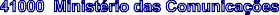 225.557.814225.557.81402 Primária discricionária, considerada no cálculo do RP225.557.8140225.557.8145 Primária discricionária, PAC, não considerada no cálculo do RP0225.557.814-225.557.814TOTAL GERAL225.557.814225.557.8140Órgão/UO/Identificador de Resultado Primário(RP Atual)SuplementaçãoCancelamentoDiferença41000 Ministério das Comunicações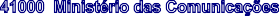 225.557.814225.557.814041201 Empresa Brasileira de Correios e Telégrafos - ECT225.557.814225.557.814002 Primária discricionária, considerada no cálculo do RP225.557.8140225.557.814225.557.8145 Primária discricionária, PAC, não considerada no cálculo do RP0225.557.814-225.557.814-225.557.814TOTAL GERAL225.557.814225.557.81400Função/Sub-FunçãoSuplementaçãoCancelamentoDiferença24 Comunicações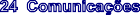 225.557.814225.557.8140126 Tecnologia da Informação115.231.1380115.231.138721 Comunicações Postais110.326.676225.557.814-115.231.138TOTAL GERAL225.557.814225.557.8140Mínimos de irrigaçãoSuplementaçãoCancelamentoDiferença- Irrigação nas Regiões Centro-Oeste000- Irrigação nas Regiões Nordeste000- Irrigação, exceto Centro-Oeste e Nordeste000- Despesas não consideradas na aplicação mínima de irrigação225.557.814225.557.8140OTAL GERAL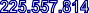 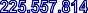 225.557.814225.557.8140Meta FiscalSuplementaçãoCancelamentoDiferençaDespesas consideradas no cálculo da meta fiscalDespesas não consideradas no cálculo da meta fiscal225.557.8140225.557.814000TOTAL GERAL225.557.814225.557.8140